Do you need an agricultural burn permit?All commercial agricultural operations must get a permit before burning natural vegetation except when burning orchard pruning, natural vegetation along fence lines, irrigation and drainage ditches or natural vegetation blown by the wind.  You must notify your fire protection authority and/or dispatch (check with your specific county) before igniting any fire, even if an air quality permit is not required.  You must also call the burn hotline (1-800-406-5322) to make sure it is a burn day.  What is a spot burn permit for?Spot burn permits are generally for areas that are 1/2 acre or less in size, such as:Small weed patchesSpots of heavy residueEquipment plugs and dumpsThe spot burn permit is valid for the calendar year in which it is issued and is good for a cumulative total of no more than ten (10) acres of small spots during the year.*NOTE:  This permit is not to be used for field burning where the proposed burn area is definable and predictable.What is a Commercial Agricultural Operation?The agricultural burning regulation (WAC 173-430) defines a commercial agricultural operation as a farmer who is practicing agriculture for commercial purposes and has filed an IRS schedule F form or its corporate equivalent.How much does the permit cost?The fee is $37.50 for any burning under 10 acres.When is burning allowed?Burning is allowed during daylight hours only.  Growers must call the Agricultural Burn Hotline (1-800-406-5322) for up-to-date local smoke ventilation conditions and burn only on declared burn days and during times specified.  You must notify your local fire district before burning. For spots of less than one (1) acre, situations may come up that make it impractical to follow the daily burn decision.  In these cases, no more than 1 acre may be burned but please make every attempt to burn only when emissions will be minimized (for example, midday). Also, you must follow your local fire protection authority burn notification/approval procedures and check to make sure there are no burn bans in place.Completing the application:1.	Fill out the information requested.2.	Attach a map showing where you expect to burn.  The map should include Section, Township and Range lines androads.  Identify acres/fields where spot burning will occur.   (This may mean you map your entire farm).3.	Sign and date the permit application.4.	Mail the permit and your check (Payable to Walla Walla County) for $37.50 (non-refundable) to the following address:Walla Walla County Conservation District325 North 13th Ave.Walla Walla, WA 99362   Check this box if the acreage you are applying to burn is in the following counties:  Chelan, Douglas, Kittitas,         Klickitat or OkanoganIf you need this publication in another format, please contact the Air Quality Program at (360) 407-6800. If you have a hearing loss, call 711 for Washington Relay Service. If you have a speech disability, call 877-833-6341.Applicant Statement:Permit applicants are required to follow and obey all applicable provisions of the Washington Clean Air Act, Chapter 70.94 RCW, and Chapter 173-430 WAC, Agricultural Burning.  The Applicant, if granted a permit, agrees to comply with the following conditions and any additional conditions contained in the permit:1.	If you are demonstrating a necessity to burn by using a Best Management Practice (BMP), you must certify that         you have read, understand and will follow the BMP specific to this type of burning; that you believe the proposed burning is reasonably necessary; and that no practical alternative exists.2.	You certify that you are a commercial agricultural operation as defined in Chapter 173-430 WAC.3.	You agree to grant the Department of Ecology (Ecology) or their duly authorized representative access to the acreage 	listed on any agricultural burning permit, including those private roads or access ways under your control that are 	required to obtain access to the listed acreage for the purpose of investigating conditions specific to any agricultural 	burning permit issued by Ecology or a delegated permitting authority.  To the extent reasonable and consistent with 	carrying out the duties of the agricultural burning permitting program, you will be notified and given the option to 	accompany Ecology, or their duly authorized representatives, when accessing your property.I certify that the information provided as part of this application is true and accurate to the best of my knowledge.  I have read, understand and agree to abide by the conditions above.Signature: ____________________________________________________          Dated:      Printed Name:      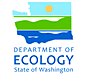 Agricultural Burning Permit:Application for Spot BurningFor Official Use OnlyPermit No:      Zone:      Applicant Name:       Applicant Name:       Phone:       Business Name:         Business Name:         Phone:       Mailing Address:       Mailing Address:       Mailing Address:       Burn Location (if different from mailing address):       Burn Location (if different from mailing address):       Burn Location (if different from mailing address):       City:       State:       Zip Code:       Fire Department/District (# and Name):       Fire Department/District (# and Name):       County:       Driving Directions to Burn Location(s):       Driving Directions to Burn Location(s):       Driving Directions to Burn Location(s):       Contact Person:       Contact Person:       Phone:       BurnLocation1/4 Section and Section         Township        RangeLocation1/4 Section and Section         Township        RangeLocation1/4 Section and Section         Township        RangeAcresCropTypeReason# 1# 2# 3# 4# 51.  Is the applicant the operator?     Yes       No  1.  Is the applicant the operator?     Yes       No  1.  Is the applicant the operator?     Yes       No  1.  Is the applicant the operator?     Yes       No  1.  Is the applicant the operator?     Yes       No  1.  Is the applicant the operator?     Yes       No  1.  Is the applicant the operator?     Yes       No  2.  Is the applicant a:     Business       Individual       Lessee/Renter       Owner  2.  Is the applicant a:     Business       Individual       Lessee/Renter       Owner  2.  Is the applicant a:     Business       Individual       Lessee/Renter       Owner  2.  Is the applicant a:     Business       Individual       Lessee/Renter       Owner  2.  Is the applicant a:     Business       Individual       Lessee/Renter       Owner  2.  Is the applicant a:     Business       Individual       Lessee/Renter       Owner  2.  Is the applicant a:     Business       Individual       Lessee/Renter       Owner  